Homework 1 -  Straw and Cup Dispenser				Higher Graphic CommunicationName :						Class: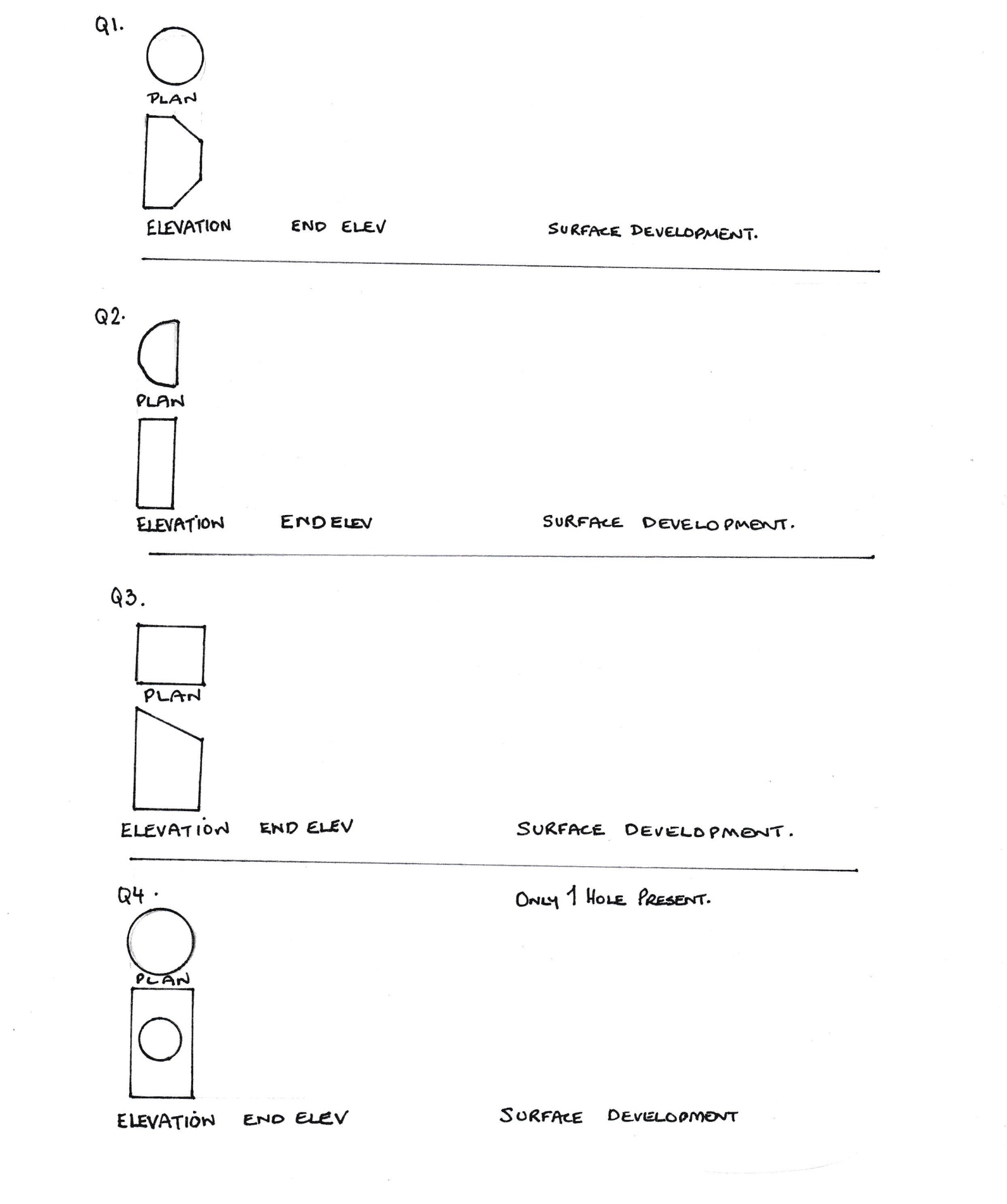 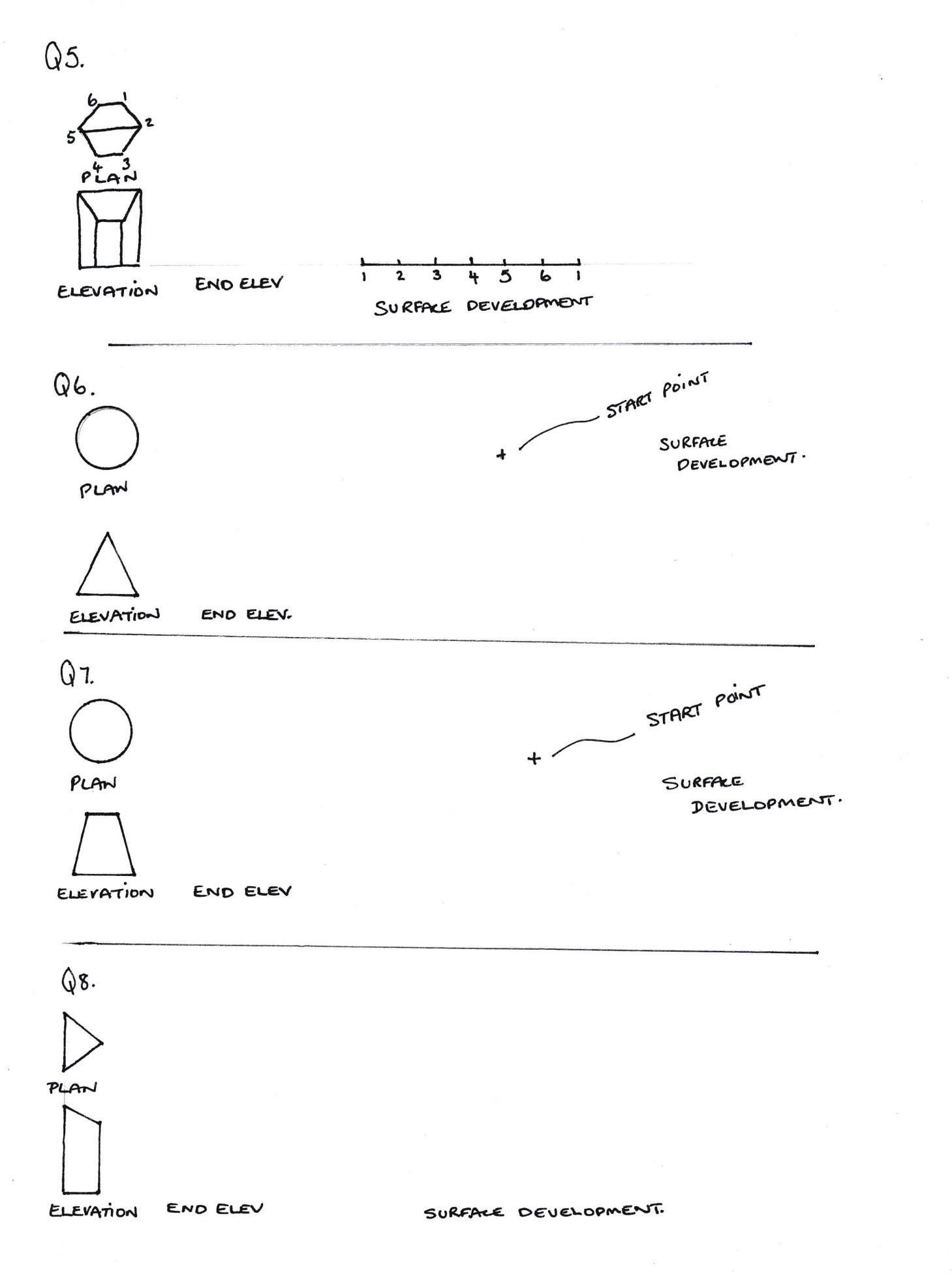 